EXPONE:Que se presenta la siguiente documentación:Los documentos expedidos en el extranjero deben ser expedidos por las autoridades competentes, legalizados y traducidos.Cuando presente esta solicitud, se le remitirá abonaré de la tasa correspondiente. Deberá enviarnos justificante del abono de esta tasa una vez efectuado.SOLICITA:Equivalencia de los Estudios de Doctorado en el Programa de Doctorado de  de la UCO y en la línea de investigación: En , a _________________________(Firma)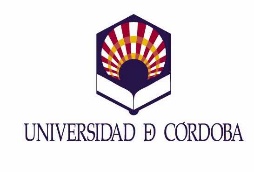 SOLICITUD DE EQUIVALENCIA DEL TITULO DE DOCTOR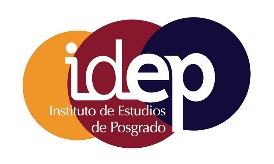 Las Solicitudes se presentarán registro General de la Universidad de CórdobaDATOS PERSONALES DEL INTERESADOAPELLIDOS:NOMBRE:NIF/NIE/N.º PASAPORTE:CORREO ELECTRÓNICO:TELÉFONO:NACIONALIDAD:DOMICILIO COMPLETO (Dirección; CP; Localidad; Provincia; País):DOMICILIO COMPLETO (Dirección; CP; Localidad; Provincia; País):DOMICILIO COMPLETO (Dirección; CP; Localidad; Provincia; País):1.  Copia compulsada del pasaporte (para solicitantes extranjeros) o DNI (para solicitantes españoles).2. Copia compulsada del título cuya equivalencia se solicita o de la certificación acreditativa de su expedición.3. Copia compulsada de la certificación académica de los estudios realizados, en la que consten, entre otros extremos, la duración oficial en años académicos del plan de estudios seguidos, las asignaturas cursadas, la carga horaria de cada una de ellas y sus calificaciones.4. Copia compulsada del título que le dio acceso a la obtención del aquel para el que se solicita la equivalencia.5. Declaración jurada de que el título no ha sido previamente declarado equivalente en otra universidad española.6. Memoria explicativa, redactada en castellano, de la tesis realizada, con indicación de los miembros del tribunal de la tesis y la calificación obtenida.7. Las publicaciones a las que haya dado lugar la tesis doctoral.8. Además de la documentación anterior en formato papel, debe presentar un único “pen” indicando el NOMBRE y APELLIDOS DEL SOLICITANTE y cuyos archivos deben observar la siguiente nomenclatura:Apellidos_ tesis, para el PDF de la tesis.Apellidos_Documentos_académicos. Para el PDF de la documentación adjunta (con los documentos de los apartados 1 al 5, ambos inclusive).Apellidos_memoria_public.  Para el PDF de la documentación restante (con los documentos de los apartados 6 y 7).Apellidos_ tesis, para el PDF de la tesis.Apellidos_Documentos_académicos. Para el PDF de la documentación adjunta (con los documentos de los apartados 1 al 5, ambos inclusive).Apellidos_memoria_public.  Para el PDF de la documentación restante (con los documentos de los apartados 6 y 7).